.................................................................................... ANABİLİM DALI BAŞKANLIĞINA	Bilim Dalınız ........................................................................................................ numaralı Yüksek Lisans programı öğrencisiyim. ........................................................................................................ Üniversitesi ...................................................................Enstitüsü .................................................................................... Anabilim-Bilim Dalından aşağıda kodu, adı ve kredisi belirtilen dersleri ....................................... eğitim-öğretim yılı ........................ yarıyılında almak istiyorum.	Gereğini arz ederim.																					 ........./........./20......																			............................................											  (Ad, Soyad, İmza)Adres:		.......................................................................................................................		.......................................................................................................................		.......................................................................................................................		.......................................................................................................................Telefon: 	Ev:.................................................................................................................		İş:..................................................................................................................		Cep:..............................................................................................................E-posta:	.........................................................@..........................................................Alınması İstenilen Dersler :DANIŞMAN GÖRÜŞÜ	Danışmanlığını yürüttüğüm ...............................................................................’ın yukarıda belirtilen dersleri .....................................................................................Üniversitesi  ................................................................................... Enstitüsünden almasının Sosyal Bilimler Enstitüsü’ne önerilmesi tarafımca uygun görülmüştür.																								        ......../........./20......  									………........................................................									            (Unvan, Ad, Soyad, İmza)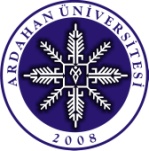 TÜRKİYE CUMHURİYETİARDAHAN ÜNİVERSİTESİSOSYAL BİLİMLER ENSTİTÜSÜDİĞER ENSTİTÜ/YÜKSEKÖĞRETİM KURUMLARINDAN DERS ALMA DİLEKÇESİKoduAdıKredisi